ŽIADOSŤ O ZMENU REGISTRÁCIEpodľa § 47 ods. 1 písm. a) zákona č. 157/2018 Z. z. o metrológii a o zmene a doplnení niektorých zákonov v znení neskorších predpisov (ďalej len „zákon o metrológii“).Registrovaná osoba (ďalej len „RO“):Zoznam potrebných sprievodných dokladov k žiadosti o zmenu registráciePodpisom žiadosti o zmenu registrácie vyhlasujem a svojím podpisom potvrdzujem, že som 
sa oboznámil/oboznámila s Informáciou o spracúvaní osobných údajov, ktorá je zverejnená 
na webovom sídle Úradu pre normalizáciu, metrológiu a skúšobníctvo Slovenskej republiky (https://www.normoff.gov.sk/stranka/16/registracia/). 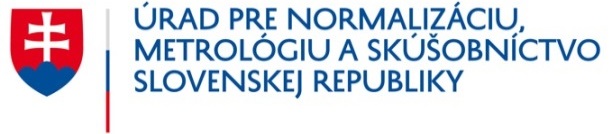 Odbor metrológieŠtefanovičova 3, P. O. BOX 76810 05 Bratislava 15www.normoff.gov.skDoručené dňa:Odbor metrológieŠtefanovičova 3, P. O. BOX 76810 05 Bratislava 15www.normoff.gov.skEvidenčné číslo:Obchodné meno:IČO:Sídlo/miesto podnikania:Tel.:Sídlo/miesto podnikania:Webové sídlo:Sídlo/miesto podnikania:E-mail:Rozhodnutie o registrácii:Rozhodnutie o registrácii:Dôvod žiadosti o zmenu registrácie:Dôvod žiadosti o zmenu registrácie:NázovOznačenie (príloha č. ...)________________________________________                    ____________________titul, meno, priezvisko, podpis štatutárneho orgánu ROdátumpečiatka RO                    ____________________titul, meno, priezvisko, podpis štatutárneho orgánu RO